LES PASSEJAÏRES DE VARILHES                    				  	 FICHE ITINÉRAIREOUST n° 16"Cette fiche participe à la constitution d'une mémoire des itinéraires proposés par les animateurs du club. Eux seuls y ont accès. Ils s'engagent à ne pas la diffuser en dehors du club."Date de la dernière mise à jour : 28 novembre 2021La carte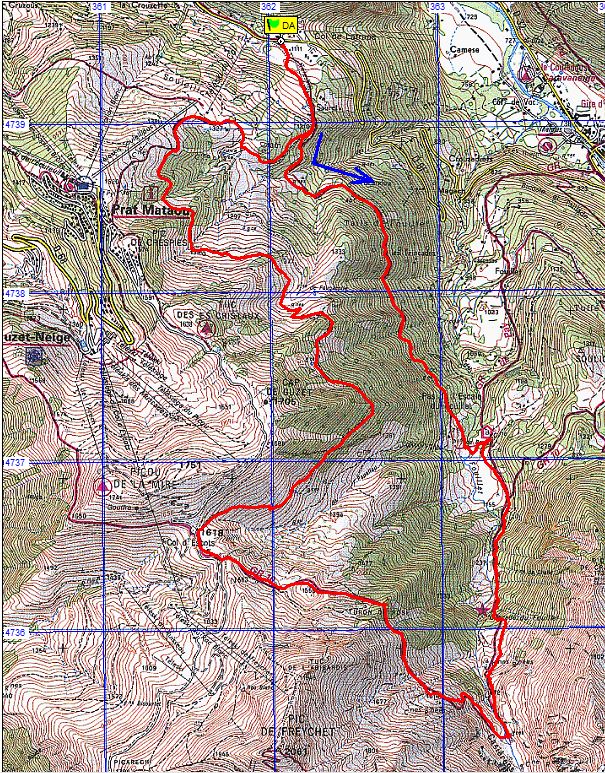 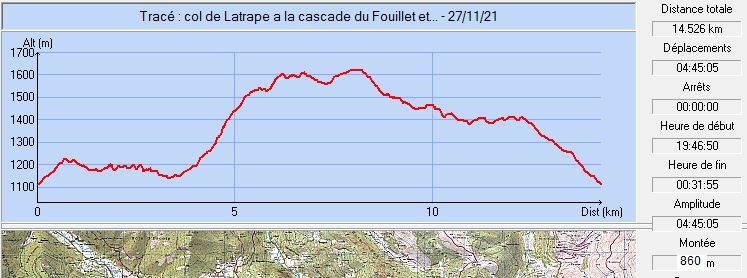 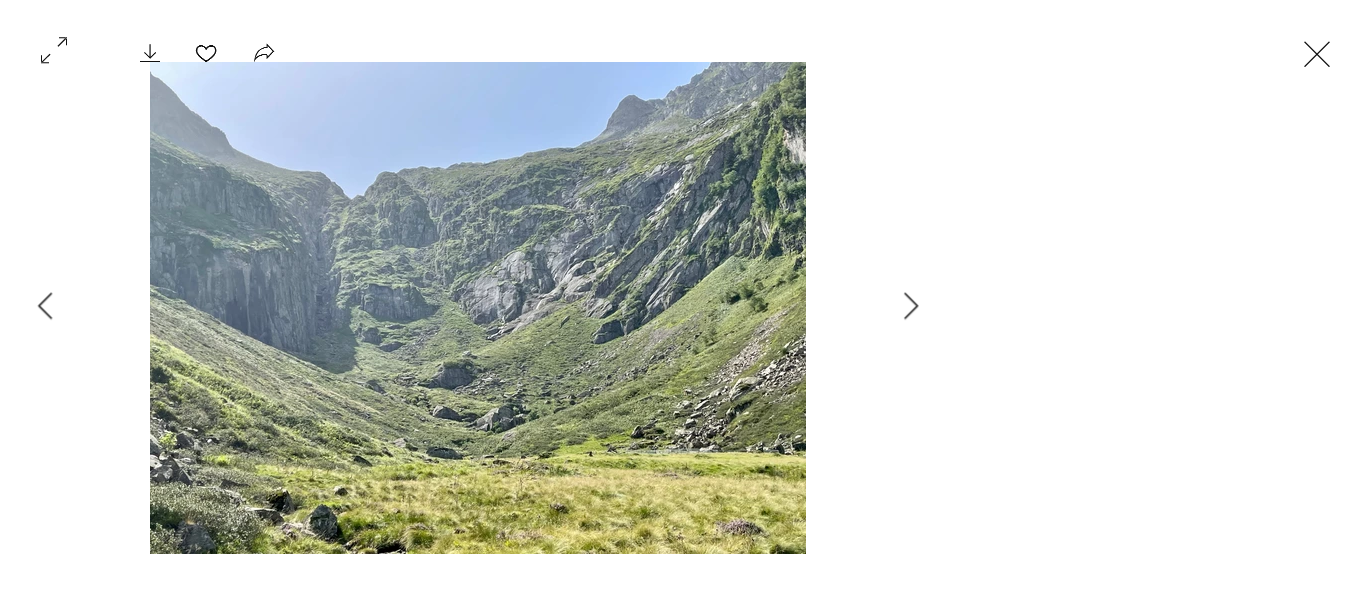 Août 2021 : Le cirque de Casiérens (ou de Fouillet)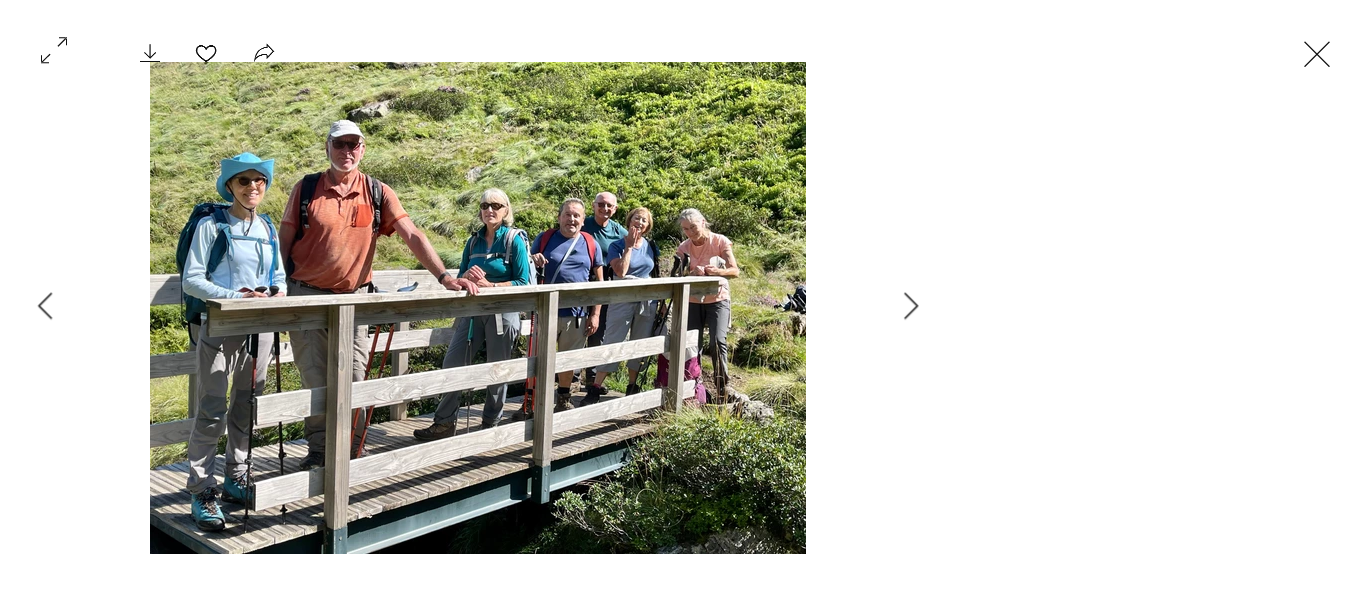 Août 2021 : Le groupe sur la deuxième passerelleCommune de départ et dénomination de l’itinéraire : Aulus Les Bains – Parking du col de Latrape - Du col de Latrape à la cascade du Fouillet et au Col d'Escot en boucleDate, animateur(trice), nombre de participants (éventuel) :19.08.2021 – J. Decker – 8 participants (Reportage photos)L’itinéraire est décrit sur les supports suivants : Parcours "inventé" par Jacky Decker, combinaison de PR, GR et partie hors sentier.Classification, temps de parcours, dénivelé positif, distance, durée :Montagnol – 3.3.3 – 6h00 – 800 m – 15 km – Journée              Indice d’effort :  85 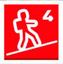 Balisage : Jaune puis Blanc et Rouge (GR10) à partie de la passerelle de Bazets jusqu’au col d’Escot. A nouveau jaune ensuite avec partie finale sans balisage.Particularité(s) : Emprunte le célèbre et très fréquenté GR10 sur environ 5 kilomètres.Site ou point remarquable :La cascade du FouilletLe cirque de Casiérens (ou Fouillet)Le site du col d’EscotLe site de la Combe de Faugerolle et sa fontaineTrace GPS : Oui Distance entre la gare de Varilhes et le lieu de départ : 84 km que ce soit par Tarascon ou par St-GironsObservation(s) : 1h30 à 1h45 de route pour parvenir au point de départ. Le 19 août 2021, le départ de la gare de Varilhes avait été fixé à 6h00.